Краевой конкурс «Разговор о правильном питании в 2018 году»Номинация детские проекты «Игра – это здорово!»Логическая детская настольная игра ПАЗЛЫПазлы 1набора  по теме: «Витамины в продуктах»Пазлы 2 набора: «Путеводитель по кашам»Автор:   Шапурин Олег Анатольевич                                       ученик 4 класса МБОУ «СОШ №6», 10 лет                                 Тбилисский район, станица Тбилисская,                             ул. Красная №134      т. 8861582737 Педагог: Попова Татьяна Ивановна                                                учитель начальных классов МБОУ «СОШ №6»Логическая детская настольная игра ПАЗЛЫПазлы 1набора  по теме: «Витамины в продуктах»Пазлы 2 набора: «Путеводитель по кашам»Описание игры      Логическая детская настольная игра "Пазлы". Количество игроков - от 1 и более. Для игры требуются пазлы и место для игры.
     Занимательная детская настольная игра «Пазлы» развивает у детей усидчивость, мелкую моторику рук, логику и внимание.     Для игры потребуется достаточное для фрагментов рисунка свободное место на столе и сама игра, которая изготовлена в данном случае самостоятельно. В зависимости от числа фрагментов, длительность игры может растянуться на несколько  минут.     Цель игры – собрать воедино рисунок.
     В игре могут участвовать несколько игроков. Для повышения интереса можно предложить собирать рисунок на время отдельно каждым игроком. В конце соревнования устанавливается победитель и ему вручается главный приз, а остальным утешительные подарки. «Витамины в продуктах»Этот набор включает в себя пазлы (2 набора) по темам:  «Витамин В в продуктах», «Витамин С в ягодах, овощах и фруктах», В ходе игры не только развивается логика, моторика рук, но игрок получает знания о том,  в каких продуктах содержится данный витамин, необходимый нам для правильного питания и здоровья.  «Путеводитель по кашам»Этот набор включает в себя пазлы  ( 3 набора) по темам:Каша рисовая,Каша перловая, Каша гречневаяВ ходе игры не только развивается логика, моторика рук, но игрок получает знания о том,  как можно отличить каши на вид и получает сведения о пользе каши в нашем питанииПитание должно быть не только вкусным, но и полезным – сколько раз мы слышали это высказывание! Человеческий организм представляет сложнейший механизм, работающий на энергии, которую дает нам пища. Вместе с пищей поступают и всевозможные витамины, без которых мы не смогли бы нормально развиваться и сопротивляться болезням. Каждая группа витаминов находится в определенных продуктах
Логическая детская настольная игра ПАЗЛЫ «Витамины в продуктах»Этот набор включает в себя пазлы (2 набора) по темам:  «Витамин В в продуктах», «Витамин С в ягодах, овощах и фруктах», В ходе игры не только развивается логика, моторика рук, но игрок получает знания о том,  в каких продуктах содержится данный витамин, необходимый нам для правильного питания и здоровья.                                       «Витамин С в ягодах, овощах и фруктах»Пользу витамина C на организм человека трудно переоценить. Это вещество необходимо нам, как воздух и вода. При его дефиците могут развиться крайне неприятные и опасные заболевания, в том числе цинга. Чтобы организм получал необходимые вещества, в том числе и аскорбиновую кислоту, нужно правильно организовать свой режим питания и рацион. Конечно, в период простуд   не стоит отказываться от продуктов, в которых содержится так необходимый нам витамин C. Так какие продукты содержат витамин C?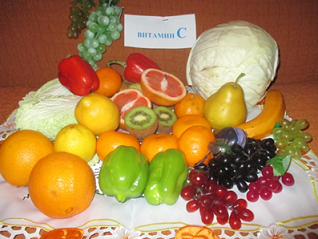 «Витамин В в продуктах»В целом, витамины группы В в продуктах встречаются часто. Они играют очень важную роль для правильного функционирования человеческого организма. Сбалансированное питание послужит залогом вашего здоровья. Только употребляя в пищу разнообразные продукты (как растительного, так и животного происхождения), богатые витаминами В, человек может быть уверен, что получает достаточно веществ для поддержания здоровья.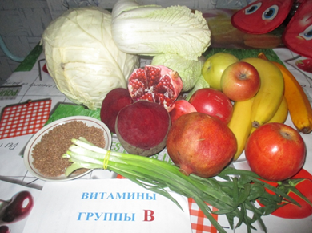 Логическая детская настольная игра "Пазлы".Количество игроков - от 1 и более. Для игры требуются пазлы и место для игры.
     Занимательная детская настольная игра «Пазлы» развивает у детей усидчивость, мелкую моторику рук, логику и внимание.     Для игры потребуется достаточное для фрагментов рисунка свободное место на столе и сама игра, которая изготовлена в данном случае самостоятельно. В зависимости от числа фрагментов, длительность игры может растянуться на несколько  минут.     Цель игры – собрать воедино рисунок.
     В игре могут участвовать несколько игроков. Для повышения интереса можно предложить собирать рисунок на время отдельно каждым игроком. В конце соревнования устанавливается победитель и ему вручается главный приз, а остальным утешительные подарки.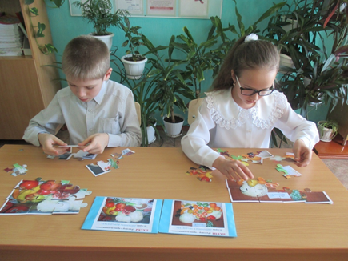 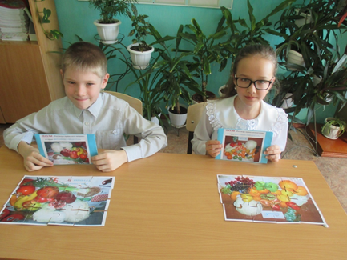 В ходе игры не только развивается логика, моторика рук, но игрок получает знания о том,  в каких продуктах содержится данный витамин, необходимый нам для правильного питания и здоровья. Логическая детская настольная игра ПАЗЛЫ«Путеводитель по кашам»Этот набор включает в себя пазлы  ( 3 набора) по темам:Каша рисовая,Каша перловая, Каша гречневаяВ ходе игры не только развивается логика, моторика рук, но игрок получает знания о том,  как можно отличить каши на вид и получает сведения о пользе каши в нашем питанииПАЗЛЫ                      Гречневая каша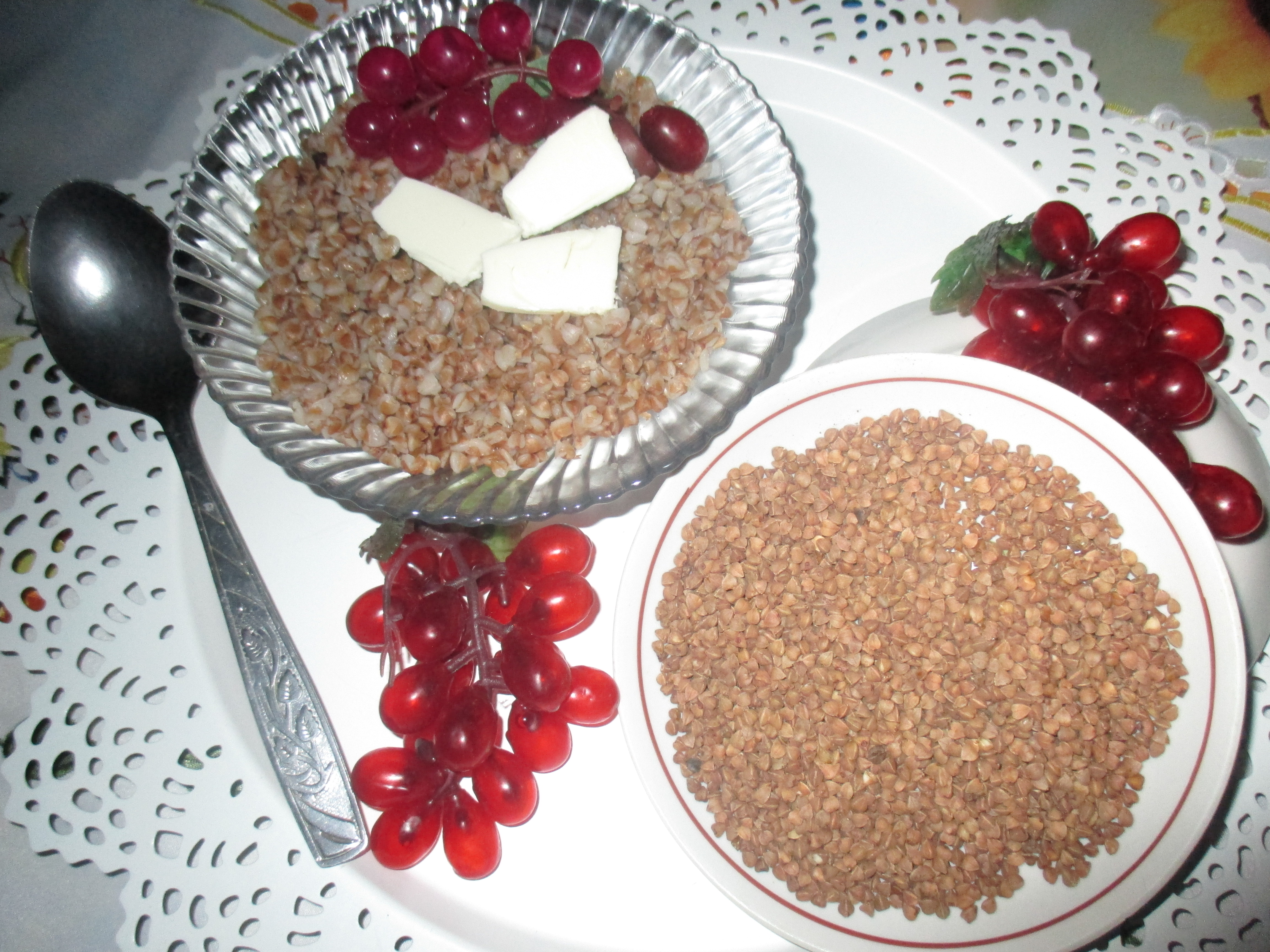 Это – ложка,
Это – чашка.
В чашке – гречневая кашка.
Ложка в чашке побывала –
Кашки гречневой не стало!   ПАЗЛЫ                       Перловая каша 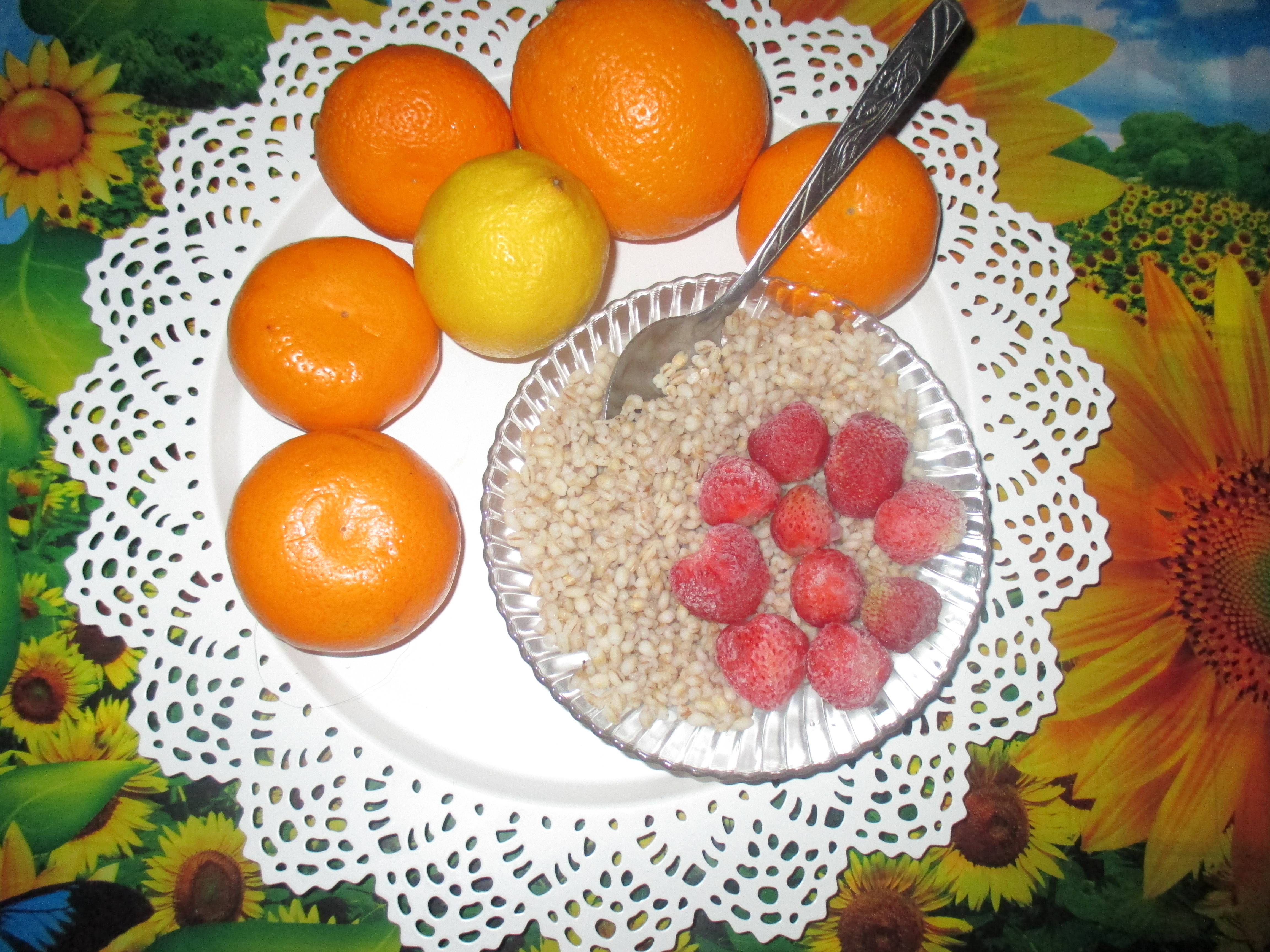 Кастрюля-хитрюля нам кашки сварила.
Нам кашки сварила, платочком накрыла.
Платочком накрыла и ждет нас, пождет,
И ждет, кто же первым есть кашку начнёт?    ПАЗЛЫ                         Рисовая каша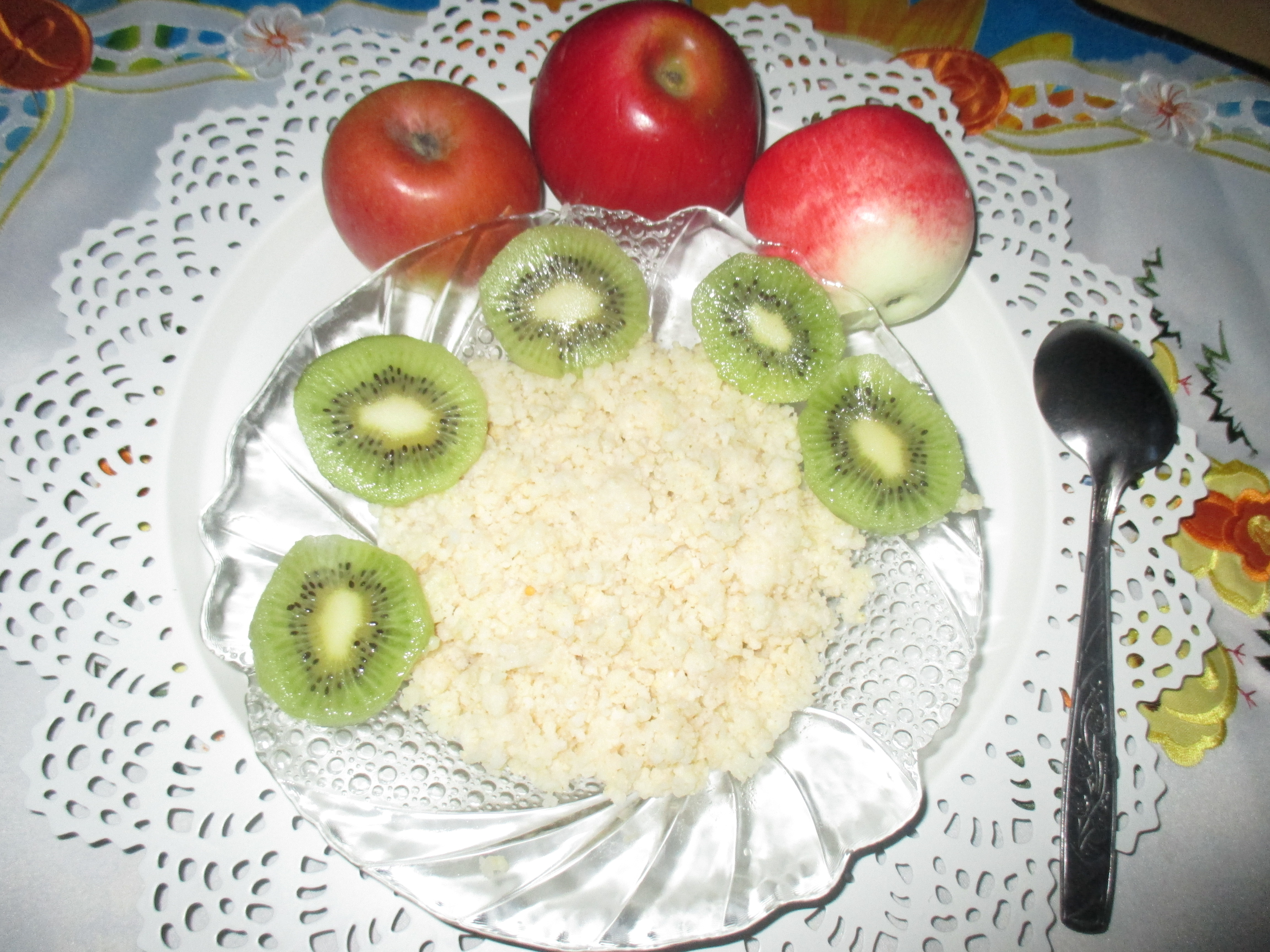 В гости к нам с других планет
Прибыл знатный кашеед,
Заглянул в наш холодильник
И воскликнул:
"Ну уж нет!
Супу – нет!
Котлетам – нет!
Ненавижу винегрет!
Что у вас здесь происходит?
Где мой завтрак? Где обед?
Где мой полдник?
Где мой ужин?!
Мне горшочек с кашей нужен!
Подавайте сей же час!
А не то умчусь на Марс!"
Мы ничуть не растерялись.
Мы готовили, старались:
Гречневую, манную,
Пшённую, овсяную –
Каши из различных круп.
– На здоровье, кашелюб!Приложение        Как изготовить игруНа лист А4  печатается изображение( фото), а с обратной стороны листа печатается шаблон пазл. Затем детали вырезаются по контуру пазла.  Игра готова .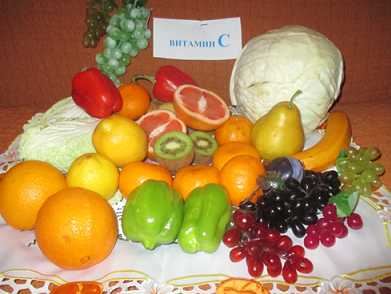 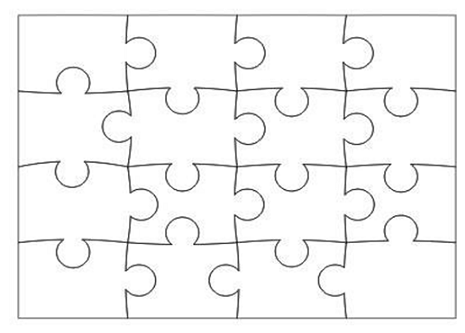 